Speed-Time GraphsSpeed-Time GraphsSpeed-Time GraphsSpeed-Time Graphs(a)(b)(b)(c)Find the acceleration.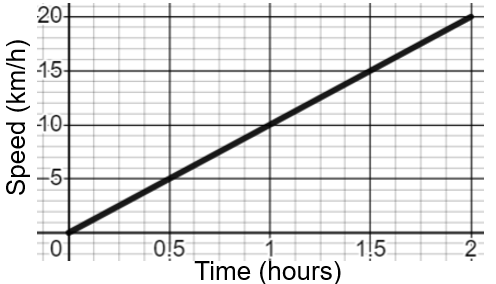 Find the deceleration.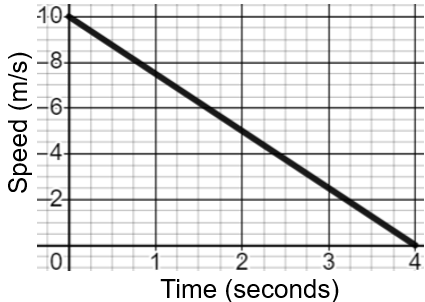 Find the deceleration.Find the acceleration.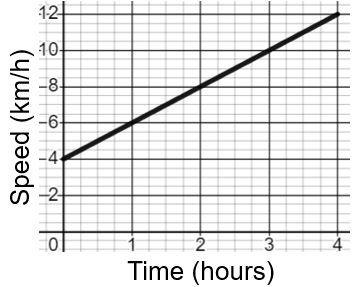 (d)(d)(e)(e)Describe each step of the journey, stating the values of any acceleration or deceleration.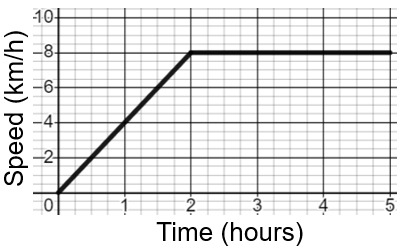 Describe each step of the journey, stating the values of any acceleration or deceleration.Describe each step of the journey, stating the values of any acceleration or deceleration.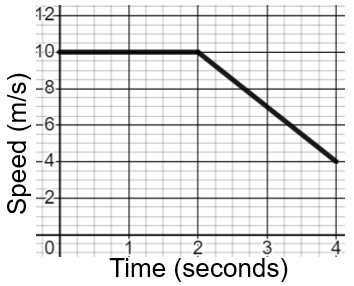 Describe each step of the journey, stating the values of any acceleration or deceleration.(f)(f)(g)(g)Describe each stage of the speed-time graph, calculating the values of any acceleration and deceleration.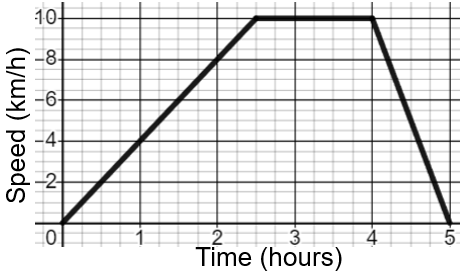 Describe each stage of the speed-time graph, calculating the values of any acceleration and deceleration.Describe each stage of the speed-time graph, calculating the values of any acceleration and deceleration.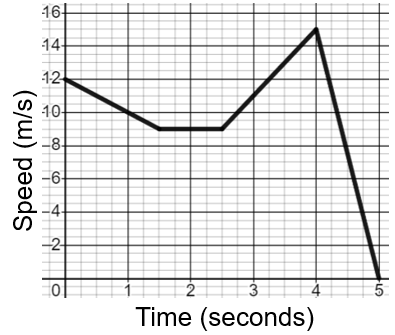 Describe each stage of the speed-time graph, calculating the values of any acceleration and deceleration.